POSITION TITLE:	VeterinarianLOCATION:		Christchurch CentreREPORTS TO:	Head VeterinarianDIRECT REPORTS:	NA	PURPOSE:  To provide a professional standard of animal care and veterinary treatment for animals in SPCA care.INTERNAL FUNCTIONAL RELATIONSHIPS: 	SPCA Veterinary TeamSPCA InspectorsSPCA Animal Care teamAll other SPCA staff and managementVolunteersEXTERNAL FUNCTIONAL RELATIONSHIPS:Local Territory Authority animal control unitsMinistry for Primary IndustriesAnimal Rescue GroupsARA staff and studentsOther veterinary clinics, including after-hours clinicsPERSON SPECIFICATION:Qualifications, Skills, Knowledge and Experience Fully qualified Veterinarian with current professional registrationExperience in clinical practice desirableExperience and efficiency in surgical procedures both routine and non-routineUnderstanding of Shelter Medicine or the ability and drive to learn about itPersonal AttributesA commitment to high quality work and professionalismHighly organised with the ability to prioritise and meet expected deadlinesHave a flexible approach to the hours of work, and be able to prioritise and effectively manage workloadsAttention to detailAbility to manage confidential information with responsibility and integrityAbility to manage stress and handle emotional situations while retaining empathyHave the ability to work in a fast-paced environment and must have a love for working with both people and animals Able to make sound, informed decisions based on animal welfareExcellent written and oral communication skillsIs professional and works collaboratively with all members of staff, including Volunteers.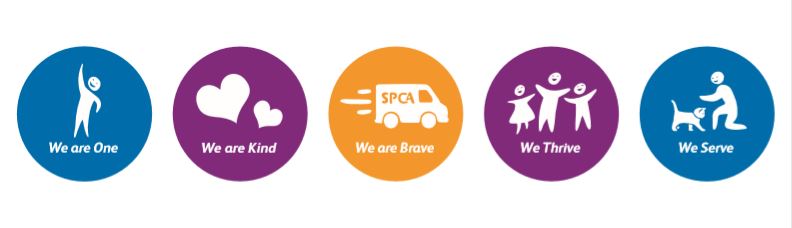 KEY ACCOUNTABILITIES:KEY RESPONSIBILITIES:Veterinary DutiesCarries out veterinary duties as a part of the vet team. Ensuring all practices are carried out in line with the SPCA’s professional standards.Ensure best practice standards for vet practices are achieved through SPCA.Animal Health and hygiene practices are implementedImplements standards for animal care and ensures these are consistently provided and reported on regularlyContributes towards the development and implementation of policies and procedures to ensure effective infection control practices at SPCA.Participate in animal welfare initiatives promoted by the SPCADeliver a high professional standard of vet duties including operations, screening, clinics and consults. Making effective veterinary decisions regarding welfare of animalsKeep accurate, detailed and up to date medical notes for all animals assessed in line with SPCA procedure.Inspectorate DutiesProvide professional support as requested for the efficient and effective operation of animal welfare prosecutions by SPCA.Complete animal assessments and care as appropriate and in a timely manner for the purpose of prosecution under the animal welfare act.Complete vet reports in a timely, accurate and professional manner as requested.Attend court cases pertaining to the Animal Welfare Act 1999  to provide evidence as requested.Continuing EducationDevelops and maintains professional vet skills and capabilitiesKeeps abreast of the latest developments in Shelter Medicine.Participates in vet groups and other relevant professional bodiesMaintains registration with New Zealand Veterinary CouncilParticipates in professional development for selfPromotion of SPCA brandEducate and offer advice and literature to owners/ carers of animals which seeks to improve or maintain welfare of animals and prevent and alleviate sufferingPresent and promote the work of SPCA in all interactions with members of the public in order to improve the branch’s profile and potential financial support. Actively contributes to Health & Safety Ensures compliance with the Health and Safety Act 2015 by:taking reasonable care of your own health and safety and ensure that you don’t cause harm to others complying with all health and safety instructions, policies or procedures, including but not limited to;reporting incidents and unsafe practices as soon as they occuridentifying risks, reporting them and taking appropriate action to mitigate themknowledge, and compliance of, emergency procedurescompleting mandatory training within the required timeframesVolunteer/Student Support and Supervision Ensures safety, support and wellbeing of Volunteers working in your team Ensures Volunteers’ duties and tasks are carried out in a safe and appropriate mannerEnsures professionalism and respect in all interactions with SPCA VolunteersOther DutiesAssists in ensuring the SPCA facilities are kept in a clean, hygienic and tidy state.Duties and responsibilities described above should not be construed as a complete and exhaustive list as it is not intended to limit the scope or function of the position. Duties and responsibilities can be amended from time to time by the SPCA.